INFORMATIVA RELATIVA AL TRATTAMENTO DEI DATI PERSONALI AI SENSI DEL REGOLAMENTO (UE) 2016/679 (“GDPR”) PER EMERGENZA COVID-19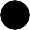 TITOLARE DEL TRATTAMENTONOME AZIENDA
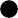 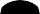 RESPONSABILE PER LA PROTEZIONE DATI (DPO)SICURDATA Srl nella persona di *********Via E. Codignola, 10/a - 50018 Scandicci (FI) Tel. +39 055 750808 - Fax: + 39 055750808 -  E-mail: dpo.sicurdata@opendata.it INFORMATIVA MINIMAIn ottemperanza al DPCM emanato dal Governo, all’Ordinanza Regionale e al Protocollo condiviso di regolamentazione delle misure per il contrasto della diffusione del COVID-19 negli ambienti di lavoro l’accesso dei dipendenti e visitatori ai locali delle società <NOME_AZIENDA> è consentito solo alle condizioni previste dallo stesso Protocollo.DATI PERSONALI TRATTATIDati biografici (Nome e Cognome) dell’interessato, rilevazione della misura della temperatura corporea, informazioni legate alla dichiarazione di cui alla seconda finalità di trattamento.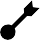 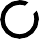 FINALITÀ DEL TRATTAMENTO	DEL TRATTAMENTOBASE GIURIDICA DEL TRATTAMENTOPERIODO DI CONSERVAZIONE DEI DATIPrevenzione dal contagio da COVID 19 –Rilevazione della temperatura corporea – tramite sistema di termocamere ************. Si specifica che non sarà attivato il sistema di riconoscimento facciale e presenza del DPI. I dati saranno registrati solo nel caso in cui la temperatura risulti superiore ai 37,5°.Prevenzione dal contagio da COVID 19 –Rilevazione della temperatura corporea – tramite sistema di termocamere ************. Si specifica che non sarà attivato il sistema di riconoscimento facciale e presenza del DPI. I dati saranno registrati solo nel caso in cui la temperatura risulti superiore ai 37,5°.Implementazione dei protocolli di sicurezza anti-contagio ai sensi dell’art. art. 1, n. 7, lett. d) del DPCM 11 marzo 2020 e 26 aprile 2020 oltre che all’Ordinanza RegionaleI dati saranno conservati sino al termine dello stato di emergenzaI dati saranno conservati sino al termine dello stato di emergenzaPrevenzione dal contagio da COVID 19 – Dichiarazione di assenza di sintomi e contatti, negli ultimi 14 giorni, con soggetti risultati positivi al COVID 19 – I dati saranno registrati solo nel caso in cui l’interessato dichiari di aver avuto contatti con soggetti risultati positivi.Prevenzione dal contagio da COVID 19 – Dichiarazione di assenza di sintomi e contatti, negli ultimi 14 giorni, con soggetti risultati positivi al COVID 19 – I dati saranno registrati solo nel caso in cui l’interessato dichiari di aver avuto contatti con soggetti risultati positivi.Implementazione dei protocolli di sicurezza anti-contagio ai sensi dell’art. art. 1, n. 7, lett. d) del DPCM 11 marzo 2020 e 26 aprile 2020 oltre che all’Ordinanza RegionaleI dati saranno conservati sino al termine dello stato di emergenzaI dati saranno conservati sino al termine dello stato di emergenzaCONFERIMENTO DEI DATIObbligatorio: il rifiuto di conferire i dati comporta l’impossibilità di consentire all’interessato l’accesso ai locali.DESTINATARI DEI DATII dati non saranno diffusi né comunicati a terzi al di fuori della <NOME_AZIENDA> salvo specifiche previsioni normative (es. in caso di richiesta da parte dell’Autorità sanitaria per la ricostruzione della filiera degli eventuali “contatti stretti di un lavoratore risultato positivo al COVID-19).SOGGETTI AUTORIZZATI AL TRATTAMENTOI dati potranno essere trattati esclusivamente dai dipendenti delle funzioni aziendali deputate al perseguimento delle finalità sopra indicate o da soggetti terzi che sono stati espressamente autorizzati al trattamento e che hanno ricevuto adeguate istruzioni operative.Nello specifico :Soggetti appartenenti o specificatamente indicati dalla Direzione per la rilevazione della temperatura corporea e per la ricezione della dichiarazione di cui sopra.Soggetti appartenenti alla funzione Human Resources per il conseguente trattamento pertinente alla giustificazione dell’assenza dal luogo di lavoro.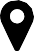 TRASFERIMENTO DEI DATI PERSONALI IN PAESI NON APPARTENENTI ALL’UNIONE EUROPEANon è previsto il trasferimento dei dati in paesi extra-europeiDIRITTI DELL'INTERESSATO - RECLAMO ALL’AUTORITÀ DI CONTROLLOContattando l’Ufficio del DPO via e-mail all’indirizzo indicato in intestazione, gli interessati possono esercitare i propri diritti ai sensi degli articoli da 15 a 22 del GDPR. (Accesso ai dati, Rettifica, Cancellazione, Limitazione del trattamento, Notifica, Portabilità, Opposizione, Processo decisionale automatizzato) quando applicabili.Gli interessati hanno il diritto di proporre reclamo all'Autorità di controllo competente.